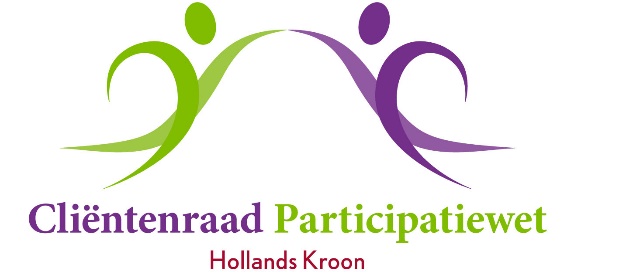 Vergadering 26 maart 2024 Aanvang:	14:00 uurLocatie:   	Het Kroon Domein (De Gouden Kooi)	Burgemeester Mijnliefstraat 1 te Anna PaulownaAgenda1.	Opening en mededelingen2.	Vaststellen van de agenda3.	Verslag van 20 februari	2024							-p03-							4.	- Actielijst februari 2024							-p07-		- In- en uitgaande post								-p08-
5.	Adviezen & brieven aan en antwoorden van college	- regiovisie										-p09-6. 	Mobiele Balie	- presentatie Han van Egmond							-p10-7. 	Inkoop 2025 participatiewet							-p11-		- Chris Dekker (Den Helder)8. 	Kerncijfers sociaal domein	- presentatie Carina									-p12-	- overzicht bezwaren (Herman)							-p17-9. 	Meedoen Hollands Kroon 2024	- drempels verlagen? (procedures)						-p18-	- vermogen (vrijlating waarde goederen onduidelijk?)10.	50+ beleid				- notitie van Mark									-p19-		- hoofdlijnen voor een advies bespreken11.	Continuïteit Cliëntenraad	- activiteiten buiten reguliere vergadering (beschikbaarheid)	- leden werven/flyer/	- samenwerking met wmo-adviesraad12. 	Cases: soms communicatieve misverstanden (kan het beter?)	-p20- 13.	Rondvraag14.	Sluiting 